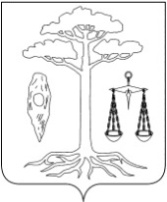 СОВЕТТЕЙКОВСКОГО МУНИЦИПАЛЬНОГО РАЙОНАшестого созыва Р Е Ш Е Н И Еот 19.06.2019 г. № 394-рг. ТейковоО  внесении   изменений   и   дополнений в  решение Совета Тейковского муниципального района от 12.12.2018 г.  № 357-р «О бюджете Тейковского муниципального района на 2019 год и  плановый период 2020 – 2021 годов»           В соответствии с Бюджетным кодексом РФ, Федеральным Законом от  06.10.2003 г. № 131-ФЗ «Об общих принципах организации местного самоуправления в Российской Федерации», Уставом Тейковского муниципального районаСовет Тейковского муниципального района РЕШИЛ:Внести в решение Совета Тейковского муниципального района от  12.12.2018 г. № 357-р «О бюджете Тейковского муниципального района на 2019 год и плановый период 2020 – 2021 годов» следующие изменения и дополнения:В пункте 1 решения:в абзаце третьем цифры «222040562,46» заменить цифрами «225982454,65»;в абзаце четвертом цифры «230467359,35» заменить цифрами «234949251,54»;в абзаце пятом цифры «8426796,89» заменить цифрами «8966796,89».В пункте 4 решения в абзаце 3 цифры «166079382,43» заменить цифрами «169322766,01».В пункте 13 решения в абзаце 2 цифры «5709046,37» заменить цифрами «9779590,52».Пункт 19 решения изложить в следующей редакции:«19. Установить, что в 2019 году реструктуризация обязательств (задолженности) по бюджетным кредитам, предоставленным бюджетам муниципальных образований поселений (далее – реструктуризация) проводится на 7 лет по бюджетным кредитам, предоставленным в 2016 году в целях частичного покрытия дефицитов бюджетов муниципальных образований поселений.Реструктуризация задолженности по бюджетным кредитам (далее – реструктурированная задолженность) проводится в отношении задолженности по основному долгу и начисленным процентам за фактический срок пользования бюджетным кредитом на дату реструктуризации задолженности.Реструктуризация проводится на следующих условиях:1) погашение реструктурированной задолженности в 2019 – 2020 годах в размере 5 % суммы задолженности ежегодно, в 2021 году в размере 10 % суммы задолженности, в 2022 – 2026 годах равными долями по 20% суммы задолженности;2) ежемесячное внесение платы за реструктуризацию в размере 0,1 процента годовых, начисляемых на сумму реструктурированной задолженности.Установить, что порядок проведения реструктуризации, а также обязательства муниципального образования поселения, подлежащие включение в соглашение о реструктуризации, меры ответственности за невыполнение муниципальным образованием поселения условий реструктуризации и обязательств, включенных в соглашение о реструктуризации, определяются администрацией Тейковского муниципального района». 5. Пункт 19 решения считать пунктом 20.         6. Приложение 2 к решению  изложить в новой редакции согласно приложению 1.7. Приложение 4 к решению  изложить в новой редакции согласно приложению 2.    8.  Приложение 5 к решению  изложить в новой редакции согласно приложению 3.    9.  Приложение 7 к решению  изложить в новой редакции согласно приложению 4.         10. Приложение 9 к решению изложить в новой редакции согласно приложению 5.         11. Приложение 11 к решению изложить в новой редакции согласно приложению 6.Глава Тейковского                                       Председатель Советамуниципального района		              Тейковского муниципального района		                                                   С.А. Семенова                                                      Н.С. Смирнов